Expérience 1 : La balance Roberval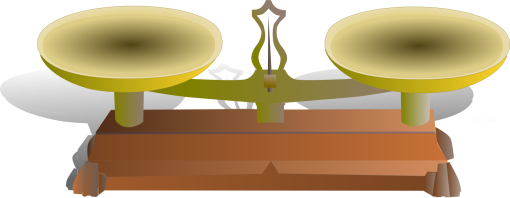 Expérience 2 : La balance de cuisine ou          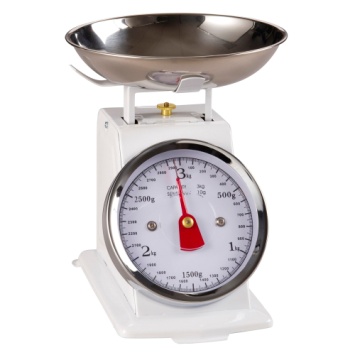 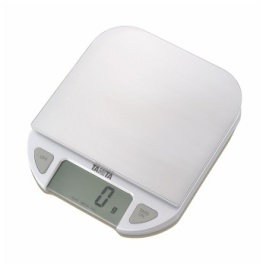 